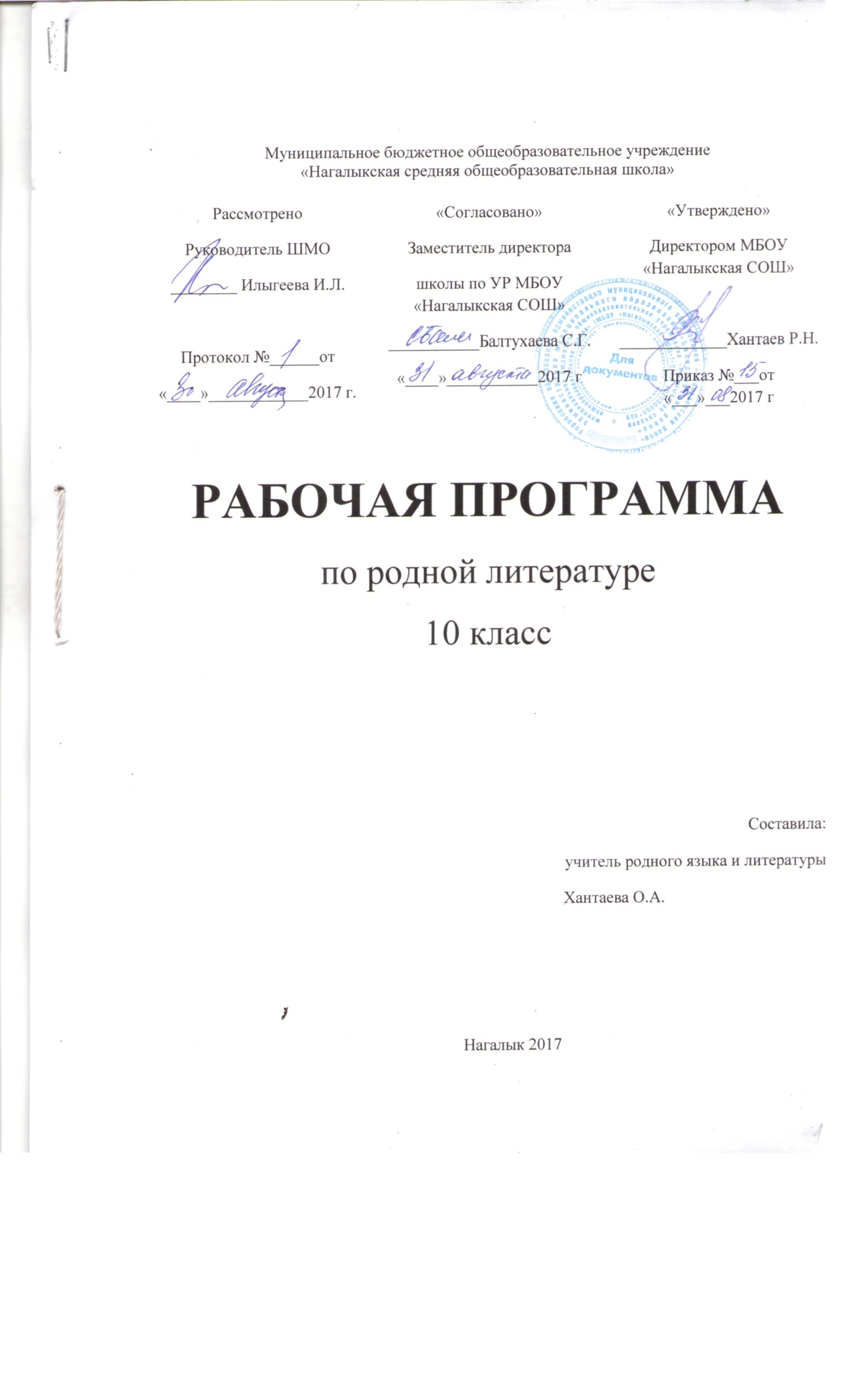 Муниципальное бюджетное общеобразовательное учреждение«Нагалыкская средняя общеобразовательная школа»РАБОЧАЯ ПРОГРАММАпо родной литературе10 класс  Составила: учитель родного языка и литературы                                                                                                    Хантаева О.А.Нагалык 2017Планируемые предметные результаты Основные требования к знаниям и умениям учащихся:
      Учащиеся должны овладеть историко-литературными, теоретико-литературными понятиями: 
эпос как своеобразная энциклопедия жизни народов Бурятии; мифологическое сознание; выявлять общечеловеческое, конкретно-историческое в произведениях; идейно-эстетическое значение произведений.

 Учащиеся должны:знать содержание изученных произведений, уметь формулировать своё отношение к авторской позиции;характеризовать главных героев произведений, изученных текстуально;писать рецензию на самостоятельно прочитанные произведения;пользоваться справочным материалом книг, словарями;готовить доклады, рефераты, проекты, ЦОР на литературную тему;писать сочинения, давать характеристику главным героям произведения;заучивать наизусть предложенные тексты;создавать модели ассоциативных характеристик героев произведений.
    
 В результате освоения обязательного минимума содержания предмета «Родная литература » учащиеся должны овладеть:чтение и восприятие 
прочитать художественные произведения, предназначенные для чтения и текстуального изучения, воспроизвести их конкретное содержание, дать оценку героям и событиям;чтение, истолкование и оценка 
анализировать и оценивать произведение как художественное целое, характеризовать во взаимосвязи следующие его компоненты: тема, идея (идейный смысл), основные герои; особенности композиции и сюжета, значение важнейших эпизодов (сцен) в их взаимосвязи; роль портрета, пейзажа, интерьера; род и жанр произведения; особенности авторской речи и речи действующих лиц;выявлять авторское отношение к изображаемому и давать произведению личностную оценку; обнаруживать понимание связи изученного произведения со временем его написания:объяснять сходство тематики и героев в произведениях разных писателей;чтение и речевая деятельность 
пересказывать узловые сцены и эпизоды изученных произведений;давать устный и письменный развернутый (аргументированный) ответ о произведении;писать изложения на основе литературно-художественных текстов;писать сочинения по изученному произведению, о его героях и нравственных вопросах, поставленных писателем, а также на жизненные темы, близкие учащимся;писать отзыв о самостоятельно прочитанном произведении с мотивировкой собственного отношения к героям и событиям;выразительно читать произведения или фрагменты, в том числе выученные наизусть.
 Требованиями к проверке и оценке достижения учащимися обязательного уровня подготовки по родной литературе  должны стать:обращенность любого задания (прямая или косвенная) к тексту художественного произведения; при этом предлагаются тексты произведений, разбиравшиеся в процессе обучения;ориентация заданий на свободное речевое высказывание в его полной или краткой форме;оценка ответов по двоичной (альтернативной) шкале: «верно» — «неверно», «достаточно» — «недостаточно»; ориентация оценки на минимально допустимый уровень понимания художественного текста; при оценке ответов учащихся учитываются как различные возможные толкования содержания произведения, так и вариативность словесного выражения. 
 Общими показателями учебных достижений школьников в области предмета являются:-начитанность учащихся в области художественной литературы (разносторонность, систематичность, направленность чтения;-факторы, влияющие на выбор книг; складывающиеся читательские интересы);-глубина освоения идейно-художественного содержания произведения (личностный характер восприятия, широта охвата раз личных сторон содержания и формы произведения, обоснованность и самостоятельность оценки);-уровень овладения знаниями по литературе (умение применять важнейшие из них к анализу и оценке художественных произведений);-качество речевых умений и навыков, формируемых в процессе изучения литературы (овладение необходимыми для общения на уроках литературы видами речевых высказываний).Содержание учебного предмета                          Календарно-тематическое планированиеуроков  по родной литературе Для 10-го классаПриложениеКонтрольный тест по литературе  (10 класс)Ученый- фольклорист, автор сборника «Байкальское предание»      а) Л.Е. Элиасов                            б) Н.Г.Дамдинов               в)  В. МитыповНазвание бурятского героического эпоса…а) «Бабжа- Барас Баатар»                б) «Абай Гэсэр»           в)  «Хореодой Мэргэн»Основоположник бурятской литературы:а) В.Митыпов                б) Д.Банзаров           в)  Х.Намсараев 4.    Один уникальных памятников общемонгольской литературы:а) уреэлы-благопожелания               б) «Сын могучего Еренсея»           в)  «Сокровенное сказание монголов 5.      Известный бурятский писатель, автор комедии «Будамшуу»          а) Ц.Шагжин               б) Х.Намсараев           в)  Ц.Номтоев 6.     Известный  артист, певец, исполнитель роли Будамшуу, выходец из Баргузинской долины         а) М.Елбонов               б) В.Буруев           в) С.Раднаев7.      Выдающийся  певец, артист Бурятской оперы и балета, выходец из Баргузинской долины         а) М.Раднаев               б) Г.Горшков           в) Бадма Балдаков8.      Автор текста гимна Бурятии «Таежная, озерная, степная»         а) Н.Дамдинов              б) Д.Жалсараев           в)  Х.Намсараев9.     Талантливая балерина,  артистка  Бурятской оперы и балета, основоположница бурятского         балета         а) Софья Данзанэ              б) Чимита Шанюшкина           в)  Лариса Сахьянова10.    Бурятский художественный музей имени …         а) Цыренжап Сампилов              б) Солбон Ринчинов           в)  Лубсан Доржиев11.    Первый ученый – бурят, выпускник Казанского университета (19 век)         а) Д.Банзаров              б) А.Доржиев           в)  Х.Намсараев 12.    Выдающийся ученый – богослов,  дипломат, профессор, основатель Санкт-         Петербургского дацана (19 век)         а) Агван Доржиев              б) Гомбожап Цыбиков          в)  Э-Х. Галшиев 13.     Поэт, журналист, гл. редактор Бурятского книжного издательства         а) Ш.Нимбуев              б) Ц-Ж. Жимбиев          в)   В.Петонов14.    Современный писатель, автор исторической повести «Рождение вождя»         а) Алексей Гатапов             б) И.Калашников           в)   С.Ангабаев15.    Поэт, публицист, краевед, автор сборников «Качели», Аритмия», «Грибной дождь»         а) Н. Дамдинов              б) В. Лоргоктоев           в)  В.АнищенкоПриложение Контрольный тест по литературе  (10 класс)Ученый- фольклорист, автор сборника «Байкальское предание»      а) Л.Е. Элиасов                            б) Н.Г.Дамдинов               в)  В. МитыповНазвание бурятского героического эпоса…а) «Бабжа- Барас Баатар»                б) «Абай Гэсэр»           в)  «Хореодой Мэргэн»Основоположник бурятской литературы:а) В.Митыпов                б) Д.Банзаров           в)  Х.Намсараев 4.    Один уникальных памятников общемонгольской литературы:а) уреэлы-благопожелания               б) «Сын могучего Еренсея»           в)  «Сокровенное сказание монголов 5.      Известный бурятский писатель, автор комедии «Будамшуу»          а) Ц.Шагжин               б) Х.Намсараев           в)  Ц.Номтоев 6.     Известный  артист, певец, исполнитель роли Будамшуу, выходец из Баргузинской долины         а) М.Елбонов               б) В.Буруев           в) С.Раднаев7.      Выдающийся  певец, артист Бурятской оперы и балета, выходец из Баргузинской долины         а) М.Раднаев               б) Г.Горшков           в) Бадма Балдаков8.      Автор текста гимна Бурятии «Таежная, озерная, степная»         а) Н.Дамдинов              б) Д.Жалсараев           в)  Х.Намсараев9.     Талантливая балерина,  артистка  Бурятской оперы и балета, основоположница бурятского         балета         а) Софья Данзанэ              б) Чимита Шанюшкина           в)  Лариса Сахьянова10.    Бурятский художественный музей имени …         а) Цыренжап Сампилов              б) Солбон Ринчинов           в)  Лубсан Доржиев11.    Первый ученый – бурят, выпускник Казанского университета (19 век)         а) Д.Банзаров              б) А.Доржиев           в)  Х.Намсараев 12.    Выдающийся ученый – богослов,  дипломат, профессор, основатель Санкт-         Петербургского дацана (19 век)         а) Агван Доржиев              б) Гомбожап Цыбиков          в)  Э-Х. Галшиев 13.     Поэт, журналист, гл. редактор Бурятского книжного издательства         а) Ш.Нимбуев              б) Ц-Ж. Жимбиев          в)   В.Петонов14.    Современный писатель, автор исторической повести «Рождение вождя»         а) Алексей Гатапов             б) И.Калашников           в)   С.Ангабаев15.    Поэт, публицист, краевед, автор сборников «Качели», Аритмия», «Грибной дождь»         а) Н. Дамдинов              б) В. Лоргоктоев           в)  В.АнищенкоРассмотреноРуководитель ШМО________ Илыгеева И.Л.Протокол №______от«____»____________2017 г.«Согласовано»Заместитель директорашколы по УР МБОУ «Нагалыкская СОШ»___________Балтухаева С.Г.«____»___________2017 г«Утверждено»Директором МБОУ «Нагалыкская СОШ»_____________Хантаев Р.Н.Приказ №___от «___»___2017 г№ТемаФормы организации учебной деятельностиВиды учебной деятельности1Литература как искусство словаОбзор, урок-лекцияОпределяют значение, роль литературы в целом2УНТ.  Бурятский фольклор, его особенности, его связь с шаманством, буддизмом и мифологией монгольских народов.  Исторические и лирические песни бурятУрок изучения нового материала, урок закрепления знаний, умений и навыков, комбинированный урок, урок-беседа, повторительно-обобщающий урок,  урок - лекция, урок - игра, урок- исследование,  урок-практикум, урок развития речи, урок-зачёт, урок - деловая игра, урок-мастерская и т.д.Знакомятся с жанрами устного народного творчества, читают текст, выявляют содержание, характеризуют героев, определяют идейный смысл произведения. Составляют план, выявляют в тексте изобразительно-выразительные средства, озвучивают по ролям. Определяют роль устного народного творчества в жизни нашего народа3Бурятские легенды и предания, их связь с происхождением бурят.Урок изучения нового материала, урок закрепления знаний, умений и навыков, комбинированный урок, урок-беседа, повторительно-обобщающий урок,  урок - лекция, урок - игра, урок- исследование,  урок-практикум, урок развития речи, урок-зачёт, урок - деловая игра, урок-мастерская и т.д.Знакомятся с жанрами устного народного творчества, читают текст, выявляют содержание, характеризуют героев, определяют идейный смысл произведения. Составляют план, выявляют в тексте изобразительно-выразительные средства, озвучивают по ролям. Определяют роль устного народного творчества в жизни нашего народа4Бурятские народные песни, загадки, пословицы, поговорки, благопожеланияУрок изучения нового материала, урок закрепления знаний, умений и навыков, комбинированный урок, урок-беседа, повторительно-обобщающий урок,  урок - лекция, урок - игра, урок- исследование,  урок-практикум, урок развития речи, урок-зачёт, урок - деловая игра, урок-мастерская и т.д.Знакомятся с жанрами устного народного творчества, читают текст, выявляют содержание, характеризуют героев, определяют идейный смысл произведения. Составляют план, выявляют в тексте изобразительно-выразительные средства. Определяют роль устного народного творчества в жизни нашего народа5Бурятский героический эпос «Абай Гэсэр» (фрагменты из ветви третьей, пятой, седьмой) Понятие об улигерах. Улигер «Гэсэр». Гэсэр-великий бурятский эпос. Война восточных и западных небес. Рождение Гэсэра на земле. Борьба Гэсэра с чудовищами. Образ Гэсэра. Композиция, язык, изобразительно-выразительные средства эпоса. Характеристика ГэсэраУрок изучения нового материала, урок закрепления знаний, умений и навыков, комбинированный урок, урок-беседа, повторительно-обобщающий урок,  урок - лекция, урок - игра, урок- исследование,  урок-практикум, урок развития речи, урок-зачёт, урок - деловая игра, урок-мастерская и т.д.6Сказители-улигершины: П. Тушемилов, А. Тороев,     Ц. Ж. ЖамцараноУрок-лекция , урок закрепления знанийЗнакомятся со сказителями-улигершинами. 7Становление и развитие литературы общемонгольского периодаУрок-лекцияЗнакомятся с монгольскими произведениями, прослеживают развитие монгольской литературы8Концепция личности Чингис-хана в художественной литературе XX века: В. Ян «Чингисхан»,                               И. Калашников «Жестокий век». Очерк жизни и творчества. Авторская интерпретация исторических событий. Мастерство писателя в создании литературных характеров, эпохи 12 века. Чингисхан – человек тысячелетия. Гуманистический пафос романа.
«Жестокий век». Книга 1 -  «Гонимые». Книга 2 -  «Гонители». 				          Концепция личности Чингисхана в художественной литературе XX века: В.Ян. «Чингисхан» иУрок изучения нового материала, урок закрепления знаний, умений и навыков, комбинированный урок, урок-беседа, повторительно-обобщающий урок,  урок - лекция, урок - игра, урок- исследование,  урок-практикум, урок развития речи, урок-зачёт, урок - деловая игра, урок-мастерская и т.д.Просмотр видеофильма. Раскрытие образа Чингисхана как великого полководца, как человека тысячелетия. Авторская и собственная интерпретация исторических событий9Бурятская литература  XIX века. Формирование и становление бурятской литературы.урок - лекцияЗнакомятся с произведениями бурятской литературы 19в., прослеживают становление и развитие литературы 19в.10Эрдэни-ХайбзунГалшиев, жизнь и творческий путь. «Зерцало мудрости» как выдающееся произведение дидактической поэзии жанра субхашит. Урок изучения нового материала, урок закрепления знаний, умений и навыков, комбинированный урок, урок-беседа, повторительно-обобщающий урок,  урок - лекция, урок - игра, урок- исследование,  урок-практикум, урок развития речи, урок-зачёт, урок - деловая игра, урок-мастерская и т.д.Знакомятся с творчеством Э-Х. Галшиева, читают текст, выявляют содержание. Составляют план, выявляют в тексте изобразительно-выразительные средства, выявляют сюжет, композицию. Прочитывают выразительно произведения. Выявляют лирического героя, его мысли, чувства, переживания. Определяют тему и идею произведения. Работают над контекстами. Находят в произведениях изобразительно-выразительные средства (сравнение, эпитет, метафора, олицетворение.) Анализируют, сравнивают. Определяют роль лирических произведений. Определяют ритм стихотворений. Определяют поучительный смысл произведения11Бурятская литература 20-30-х годов XX века.  (Обзор, лекция, беседаЛекция, беседаЗнакомятся с произведениями бурятской литературы 20-30гг 20в., прослеживают становление и развитие литературы 20в.12Бурятская литература периода Великой Отечественной войны.Лекция, беседаЗнакомятся с произведениями бурятской литературы периода ВОВ 20-30гг 20в. Р.Р.Сочинение«Подвиг народа на войне в творчестве бурятских писателей».13Бурятская литература послевоенного десятилетия. Жанрово-стилевое многообразие, поиски новых возможностей литературы.Лекция, беседаЗнакомятся с произведениями бурятской литературы послевоенного десятилетия. 2, прослеживают становление и развитие литературы послевоенного десятилетия. Определяют жанры и стили бурятской литературы послевоенного десятилетия14Первый бурятский роман. ЖамсоТумунов, «Степь проснулась». Тема борьбы в Забайкалье в период гражданской войныУрок изучения нового материала, урок закрепления знаний, умений и навыков, комбинированный урок, урок-беседа, повторительно-обобщающий урок,  урок - лекция, урок - игра, урок- исследование,  урок-практикум, урок развития речи, урок-зачёт, урок - деловая игра, урок-мастерская и т.д.Знакомятся с творчеством Ж. Тумунова, читают текст, выявляют содержание, характеризуют героев, определяют идейный смысл произведения. Составляют план, выявляют в тексте изобразительно-выразительные средства, сравнивают рассказ, повесть, роман.  Определяют тему произведения, выявляют сюжет, композицию.15Х. Намсараев, очерк жизни и творчества. Стихотворение: «Благословение матери», сборник рассказов «Так было», рассказ «Взыскание долга».Урок изучения нового материала, урок закрепления знаний, умений и навыков, комбинированный урок, урок-беседа, повторительно-обобщающий урок,  урок - лекция, урок - игра, урок- исследование,  урок-практикум, урок развития речи, урок-зачёт, урок - деловая игра, урок-мастерская и т.д.Знакомятся с творчеством Х. Намсараева, читают текст, выявляют содержание, характеризуют героев, определяют идейный смысл произведения. Составляют план, выявляют в тексте изобразительно-выразительные средства, сравнивают рассказ, повесть, роман Определяют тему произведения, выявляют сюжет, композицию.16Х. Намсараев, очерк жизни и творчества. Роман «На утренней заре». Тема революции 1905-1907 и 1917  гг.Урок изучения нового материала, урок закрепления знаний, умений и навыков, комбинированный урок, урок-беседа, повторительно-обобщающий урок,  урок - лекция, урок - игра, урок- исследование,  урок-практикум, урок развития речи, урок-зачёт, урок - деловая игра, урок-мастерская и т.д.Знакомятся с творчеством Х. Намсараева, читают текст, выявляют содержание, характеризуют героев, определяют идейный смысл произведения. Составляют план, выявляют в тексте изобразительно-выразительные средства, сравнивают рассказ, повесть, роман Определяют тему произведения, выявляют сюжет, композицию17Чимит Цыдендамбаев, очерк жизни и творчества. Роман «Доржи, сын Базара». Судьба первого европейски образованного бурятского учёного            Д. БанзароваУрок изучения нового материала, урок закрепления знаний, умений и навыков, комбинированный урок, урок-беседа, повторительно-обобщающий урок,  урок - лекция, урок - игра, урок- исследование,  урок-практикум, урок развития речи, урок-зачёт, урок - деловая игра, урок-мастерская и т.д.Знакомятся с творчеством Ч. Цыдендамбаева, читают текст, выявляют содержание, характеризуют героев, определяют идейный смысл произведения. Прослеживают судьбу главного героя Доржо. Составляют план, выявляют в тексте изобразительно-выразительные средства, сравнивают рассказ, повесть, роман Определяют тему произведения, выявляют сюжет, композицию18Чимит Цыдендамбаев, жанровое многообразие творчества, повесть «Бурятка» (анализ отдельных эпизодов). Судьба бурятской женщины.Урок изучения нового материала, урок закрепления знаний, умений и навыков, комбинированный урок, урок-беседа, повторительно-обобщающий урок,  урок - лекция, урок - игра, урок- исследование,  урок-практикум, урок развития речи, урок-зачёт, урок - деловая игра, урок-мастерская и т.д.Знакомятся с творчеством Ч. Цыдендамбаева, читают текст, выявляют содержание, характеризуют героев, определяют идейный смысл произведения. Прослеживают судьбу главной героини Жаргалмы. Составляют план, выявляют в тексте изобразительно-выразительные средства, сравнивают рассказ, повесть, роман Определяют тему произведения, выявляют сюжет, композицию19Бурятская литература второй половины XX века (Обзор, лекция)Урок-лекцияЗнакомятся с произведениями бурятской литературы второй половины XX века , прослеживают становление и развитие литературы второй половины XX века .20Чимит Цыдендамбаев, роман «Вдали от родных степей» - второй роман о Д. Банзарове.Урок изучения нового материала, урок закрепления знаний, умений и навыков, комбинированный урок, урок-беседа, повторительно-обобщающий урок,  урок - лекция, урок - игра, урок- исследование,  урок-практикум, урок развития речи, урок-зачёт, урок - деловая игра, урок-мастерская и т.д.Прослеживают дальнейшую судьбу главного героя-Доржо, будущего бурятского учёного (Доржо-студент Казанского университета, новый круг общения, защита диссертации). Читают, пересказывают. Характеризуют героев, главного героя Доржо. Выявляют в тексте изобразительно-выразительные средства. Обсуждают роль Доржо Банзарова в области исследования науки. Составляют план21Художественный мир Б. Мунгонова. «Хилок наш бурливый» - роман о современной бурятской деревне.Урок изучения нового материала, урок закрепления знаний, умений и навыков, комбинированный урок, урок-беседа, повторительно-обобщающий урок,  урок - лекция, урок - игра, урок- исследование,  урок-практикум, урок развития речи, урок-зачёт, урок - деловая игра, урок-мастерская и т.д.Знакомятся с творчеством Б. Мунгонова, читают текст, выявляют содержание, характеризуют героев, определяют идейный смысл произведения. Составляют план, выявляют в тексте изобразительно-выразительные средства, сравнивают рассказ, повесть, роман Определяют тему произведения, выявляют сюжет, композицию22Художественный мир Д. Батожабая. Основные вехи жизни и творчества писателя. Роман «Похищенное счастье» - первый бурятский роман-трилогияУрок изучения нового материала, урок закрепления знаний, умений и навыков, комбинированный урок, урок-беседа, повторительно-обобщающий урок,  урок - лекция, урок - игра, урок- исследование,  урок-практикум, урок развития речи, урок-зачёт, урок - деловая игра, урок-мастерская и т.д.Знакомятся с творчеством Б. Мунгонова, читают текст, выявляют содержание, характеризуют героев, определяют идейный смысл произведения. Составляют план, выявляют в тексте изобразительно-выразительные средства, сравнивают рассказ, повесть, роман Определяют тему произведения, выявляют сюжет, композицию. Прослеживают судьбу главного героя Аламжи.№Кол-во часовТема урокаДатаДатаПримечание№Кол-во часовТема урокаПлан.Факт.Примечание11Вводный. Литература как искусство слова.2-32УНТ.  Бурятский фольклор, его особенности, его связь с шаманством, буддизмом и мифологией монгольских народов.  Исторические и лирические песни бурят.4-52Бурятские легенды и предания, их связь с происхождением бурят.61Бурятские народные песни, загадки, пословицы, поговорки, благопожелания.7-82Бурятский героический эпос «Абай Гэсэр» (фрагменты из ветви третьей, пятой, седьмой)9-102Сказители-улигершины: П. Тушемилов, А. Тороев,     Ц. Ж. Жамцарано111Становление и развитие литературы общемонгольского периода.12-132Концепция личности Чингис-хана в художественной литературе XX века: В. Ян «Чингисхан»,                               И. Калашников «Жестокий век».141Бурятская литература  XIX века. Формирование и становление бурятской литературы.15-162Эрдэни-ХайбзунГалшиев, жизнь и творческий путь. «Зерцало мудрости» как выдающееся произведение дидактической поэзии жанра субхашит.17-182Бурятская литература 20-30-х годов XX века.  (Обзор, лекция, беседа)191Бурятская литература периода Великой Отечественной войны.201Р. Р.Сочинение«Подвиг народа на войне в творчестве бурятских писателей».211Бурятская литература послевоенного десятилетия. Жанрово-стилевое многообразие, поиски новых возможностей литературы.221Первый бурятский роман. ЖамсоТумунов, «Степь проснулась». Тема борьбы в Забайкалье в период гражданской войны.231Х. Намсараев, очерк жизни и творчества. Стихотворения: «Благословение матери», «так было», «Взыскание долга».24-252Х. Намсараев, очерк жизни и творчества. Роман «На утренней заре». Тема революции 1905-1907 и 1917  гг.261Чимит Цыдендамбаев, очерк жизни и творчества. Роман «Доржи, сын Базара». Судьба первого европейски образованного бурятского учёного            Д. Банзарова.271Чимит Цыдендамбаев, жанровое многообразие творчества, повесть «Бурятка» (анализ отдельных эпизодов).281Бурятская литература второй половины XX века (Обзор, лекция).291Чимит Цыдендамбаев, роман «Вдали от родных степей» - второй роман о Д. Банзарове.301Художественный мир Б. Мунгонова. «Хилок наш бурливый» - роман о современной бурятской деревне.311Художественный мир Ж. Балданжабона. Проза писателя.32-   332Художественный мир Д. Батожабая. Основные вехи жизни и творчества писателя. Роман «Похищенное счастье» - первый бурятский роман-трилогия.341Батожабай как сценарист.